1. Applicant’s details: The details contained within this application will be held on a public register and published online. Unless you write to us, giving a compelling reason/s, your name and address will be made public.2. The change being proposed: 2a. Which one of the following, best describes your proposal?Outline planning consent is unlikely to be sufficient as we will need to be satisfied that specific elements of the proposed development lie on, under or over, the right of way.2c. Which one of the following, best describes the existing path?2h. If you are applying for a path to be extinguished, what are your reasons for this?3. Details of land ownership:You may be required to provide proof at your own expense of your ownership of the land in question.4. The proposed new route/s (for diversions only):4a. What are your reasons for wanting to divert the existing path? 4c. With the exception for applications to divert a path as a result of development or mineral extraction, does the proposed route satisfy the following criteria? 4e. Describe any ground works (e.g. drainage and surfacing), new structures (steps and bridges) or path furniture (gates, fingerposts and way-markers) that is required on the proposed route to ensure that it is suitable for public use? Indicate the position of each of these items on an additional annotated plan.You are required to undertake works or employ the County Council to do the works on your behalf in order that it is suitable for public use.  We will only ‘authorise’ structures if they are to keep in horses or livestock and, only in exceptional circumstances, will we accept stiles on new routes. Works should only commence when authorised by the Rights of Way Officer.5. Supporting Documentation / Checklist6. DeclarationPlease email to: rightsofway@staffordshire.gov.uk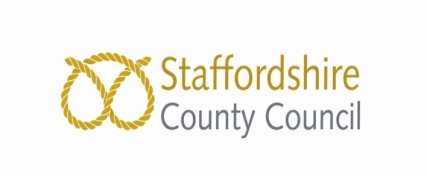 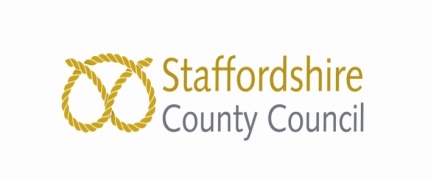 APPLICATION TO CHANGE A PUBLIC RIGHT OF WAYName (Mr/Mrs/Miss/Ms/Dr/Other):Name (Mr/Mrs/Miss/Ms/Dr/Other):Name (Mr/Mrs/Miss/Ms/Dr/Other):Name (Mr/Mrs/Miss/Ms/Dr/Other):Name (Mr/Mrs/Miss/Ms/Dr/Other):Name (Mr/Mrs/Miss/Ms/Dr/Other):Name (Mr/Mrs/Miss/Ms/Dr/Other):Name (Mr/Mrs/Miss/Ms/Dr/Other):Address (incl. postcode):Address (incl. postcode):Telephone (day time):Telephone (day time):Telephone (day time):Telephone (day time):Telephone (day time):Address (incl. postcode):Address (incl. postcode):Address (incl. postcode):Address (incl. postcode):Email:Email:Email:Email:Email:Name and address of agent (if applicable):Name and address of agent (if applicable):Telephone (day time):Telephone (day time):Telephone (day time):Telephone (day time):Telephone (day time):Name and address of agent (if applicable):Name and address of agent (if applicable):Name and address of agent (if applicable):Name and address of agent (if applicable):Email:Email:Email:Email:Email:Shall we deal with your agent or yourself directly? Please tick one box onlyShall we deal with your agent or yourself directly? Please tick one box onlyShall we deal with your agent or yourself directly? Please tick one box onlyShall we deal with your agent or yourself directly? Please tick one box onlyShall we deal with your agent or yourself directly? Please tick one box onlyAgentShall we deal with your agent or yourself directly? Please tick one box onlyShall we deal with your agent or yourself directly? Please tick one box onlyShall we deal with your agent or yourself directly? Please tick one box onlyShall we deal with your agent or yourself directly? Please tick one box onlyShall we deal with your agent or yourself directly? Please tick one box onlyShall we deal with your agent or yourself directly? Please tick one box onlyShall we deal with your agent or yourself directly? Please tick one box onlyShall we deal with your agent or yourself directly? Please tick one box onlyShall we deal with your agent or yourself directly? Please tick one box onlyShall we deal with your agent or yourself directly? Please tick one box onlyYourselfCreate a new public right of wayGo to question 2cGo to question 2cExtinguish an existing public right of wayGo to question 2cGo to question 2cDivert a public right of way onto a new route Go to question 2cDivert/Extinguish a public right of way which is affected by development Go to question 2bGo to question 2bDivert/Extinguish a public right of way which is a affected by mineral working Go to question 2b2b. Complete this question only if you have answered question 2b.2b. Complete this question only if you have answered question 2b.2b. Complete this question only if you have answered question 2b.2b. Complete this question only if you have answered question 2b.2b. Complete this question only if you have answered question 2b.Planning permission reference number:Application status:Summarise the details of the development: Summarise the details of the development: Summarise the details of the development: Summarise the details of the development: Please note that the Borough and District Council’s are responsible for processing applications where a right of way is being diverted or extinguished as a result of planning permission they have granted. Please contact your relevant planning authority to discuss further.Please note that the Borough and District Council’s are responsible for processing applications where a right of way is being diverted or extinguished as a result of planning permission they have granted. Please contact your relevant planning authority to discuss further.Please note that the Borough and District Council’s are responsible for processing applications where a right of way is being diverted or extinguished as a result of planning permission they have granted. Please contact your relevant planning authority to discuss further.Please note that the Borough and District Council’s are responsible for processing applications where a right of way is being diverted or extinguished as a result of planning permission they have granted. Please contact your relevant planning authority to discuss further.Footpath BridlewayRestricted BywayByway Open to All Traffic2d. What parish(es) is/are the path(s) in?2e. What is the path(s) name(s)? (e.g. Penkridge 40)2f. Is the proposal temporary or permanent?2f. Is the proposal temporary or permanent?Temporary2f. Is the proposal temporary or permanent?2f. Is the proposal temporary or permanent?2f. Is the proposal temporary or permanent?2f. Is the proposal temporary or permanent?PermanentIf temporary, indicate the length of time the proposal is to take effect.2g. Have you attached an annotated plan, to a scale of at least 1:2500, clearly indicating the route of the existing path (and if relevant the proposed route)? The existing route should be shown as a continuous bold black line and if relevant, the proposed path shown as a bold black broken line.Yes2g. Have you attached an annotated plan, to a scale of at least 1:2500, clearly indicating the route of the existing path (and if relevant the proposed route)? The existing route should be shown as a continuous bold black line and if relevant, the proposed path shown as a bold black broken line.2g. Have you attached an annotated plan, to a scale of at least 1:2500, clearly indicating the route of the existing path (and if relevant the proposed route)? The existing route should be shown as a continuous bold black line and if relevant, the proposed path shown as a bold black broken line.No2g. Have you attached an annotated plan, to a scale of at least 1:2500, clearly indicating the route of the existing path (and if relevant the proposed route)? The existing route should be shown as a continuous bold black line and if relevant, the proposed path shown as a bold black broken line.No3a. Do you own all the land over which the existing path(s) and (if relevant) the new path(s) run(s)? YesGo to Question 4a 3a. Do you own all the land over which the existing path(s) and (if relevant) the new path(s) run(s)? 3a. Do you own all the land over which the existing path(s) and (if relevant) the new path(s) run(s)? NoGo to Question 3bComplete this section only if you have answered ‘No’ to question 3a.3b. List the names and addresses of all the owners / tenants / occupiers of land or any other interested parties (e.g. private access, utility company access or shooting / fishing rights) that may be affected by your application:Complete this section only if you have answered ‘No’ to question 3a.3b. List the names and addresses of all the owners / tenants / occupiers of land or any other interested parties (e.g. private access, utility company access or shooting / fishing rights) that may be affected by your application:Complete this section only if you have answered ‘No’ to question 3a.3b. List the names and addresses of all the owners / tenants / occupiers of land or any other interested parties (e.g. private access, utility company access or shooting / fishing rights) that may be affected by your application:Complete this section only if you have answered ‘No’ to question 3a.3b. List the names and addresses of all the owners / tenants / occupiers of land or any other interested parties (e.g. private access, utility company access or shooting / fishing rights) that may be affected by your application:Complete this section only if you have answered ‘No’ to question 3a.3b. List the names and addresses of all the owners / tenants / occupiers of land or any other interested parties (e.g. private access, utility company access or shooting / fishing rights) that may be affected by your application:Complete this section only if you have answered ‘No’ to question 3a.3b. List the names and addresses of all the owners / tenants / occupiers of land or any other interested parties (e.g. private access, utility company access or shooting / fishing rights) that may be affected by your application:Complete this section only if you have answered ‘No’ to question 3a.3b. List the names and addresses of all the owners / tenants / occupiers of land or any other interested parties (e.g. private access, utility company access or shooting / fishing rights) that may be affected by your application:Complete this section only if you have answered ‘No’ to question 3a.3b. List the names and addresses of all the owners / tenants / occupiers of land or any other interested parties (e.g. private access, utility company access or shooting / fishing rights) that may be affected by your application:Complete this section only if you have answered ‘No’ to question 3a.3b. List the names and addresses of all the owners / tenants / occupiers of land or any other interested parties (e.g. private access, utility company access or shooting / fishing rights) that may be affected by your application:Complete this section only if you have answered ‘No’ to question 3a.3b. List the names and addresses of all the owners / tenants / occupiers of land or any other interested parties (e.g. private access, utility company access or shooting / fishing rights) that may be affected by your application:Complete this section only if you have answered ‘No’ to question 3a.3b. List the names and addresses of all the owners / tenants / occupiers of land or any other interested parties (e.g. private access, utility company access or shooting / fishing rights) that may be affected by your application:Complete this section only if you have answered ‘No’ to question 3a.3b. List the names and addresses of all the owners / tenants / occupiers of land or any other interested parties (e.g. private access, utility company access or shooting / fishing rights) that may be affected by your application:Complete this section only if you have answered ‘No’ to question 3a.3b. List the names and addresses of all the owners / tenants / occupiers of land or any other interested parties (e.g. private access, utility company access or shooting / fishing rights) that may be affected by your application:Complete this section only if you have answered ‘No’ to question 3a.3b. List the names and addresses of all the owners / tenants / occupiers of land or any other interested parties (e.g. private access, utility company access or shooting / fishing rights) that may be affected by your application:Complete this section only if you have answered ‘No’ to question 3a.3b. List the names and addresses of all the owners / tenants / occupiers of land or any other interested parties (e.g. private access, utility company access or shooting / fishing rights) that may be affected by your application:Complete this section only if you have answered ‘No’ to question 3a.3b. List the names and addresses of all the owners / tenants / occupiers of land or any other interested parties (e.g. private access, utility company access or shooting / fishing rights) that may be affected by your application:1)1)1)2)2)2)2)2)2)2)2)2)Do they consent to your application? YesDo they consent to your application?Do they consent to your application?Do they consent to your application?Do they consent to your application?YesYesYesYesDo they consent to your application? Do they consent to your application?Do they consent to your application?Do they consent to your application?Do they consent to your application?Do they consent to your application? NoDo they consent to your application?Do they consent to your application?Do they consent to your application?Do they consent to your application?NoNoNoNo3)3)3)4)4)4)4)4)4)4)4)4)Do they consent to your application? YesDo they consent to your application?Do they consent to your application?Do they consent to your application?Do they consent to your application?YesYesYesYesDo they consent to your application? Do they consent to your application?Do they consent to your application?Do they consent to your application?Do they consent to your application?Do they consent to your application? NoDo they consent to your application?Do they consent to your application?Do they consent to your application?Do they consent to your application?NoNoNoNoHave you attached an additional annotated plan, showing the extent of your ownership and any other parties affected by your application?Have you attached an additional annotated plan, showing the extent of your ownership and any other parties affected by your application?Have you attached an additional annotated plan, showing the extent of your ownership and any other parties affected by your application?Have you attached an additional annotated plan, showing the extent of your ownership and any other parties affected by your application?Have you attached an additional annotated plan, showing the extent of your ownership and any other parties affected by your application?Have you attached an additional annotated plan, showing the extent of your ownership and any other parties affected by your application?Have you attached an additional annotated plan, showing the extent of your ownership and any other parties affected by your application?Have you attached an additional annotated plan, showing the extent of your ownership and any other parties affected by your application?Have you attached an additional annotated plan, showing the extent of your ownership and any other parties affected by your application?YesYesYesYesHave you attached an additional annotated plan, showing the extent of your ownership and any other parties affected by your application?Have you attached an additional annotated plan, showing the extent of your ownership and any other parties affected by your application?Have you attached an additional annotated plan, showing the extent of your ownership and any other parties affected by your application?Have you attached an additional annotated plan, showing the extent of your ownership and any other parties affected by your application?Have you attached an additional annotated plan, showing the extent of your ownership and any other parties affected by your application?Have you attached an additional annotated plan, showing the extent of your ownership and any other parties affected by your application?Have you attached an additional annotated plan, showing the extent of your ownership and any other parties affected by your application?Have you attached an additional annotated plan, showing the extent of your ownership and any other parties affected by your application?Have you attached an additional annotated plan, showing the extent of your ownership and any other parties affected by your application?Have you attached an additional annotated plan, showing the extent of your ownership and any other parties affected by your application?Have you attached an additional annotated plan, showing the extent of your ownership and any other parties affected by your application?Have you attached an additional annotated plan, showing the extent of your ownership and any other parties affected by your application?Have you attached an additional annotated plan, showing the extent of your ownership and any other parties affected by your application?Have you attached an additional annotated plan, showing the extent of your ownership and any other parties affected by your application?Have you attached an additional annotated plan, showing the extent of your ownership and any other parties affected by your application?Have you attached an additional annotated plan, showing the extent of your ownership and any other parties affected by your application?Have you attached an additional annotated plan, showing the extent of your ownership and any other parties affected by your application?Have you attached an additional annotated plan, showing the extent of your ownership and any other parties affected by your application?NoNoNoNoYou will need to attach consent letters from all parties with an interest in the land. Your application cannot be processed until we have received this information. You will need to attach consent letters from all parties with an interest in the land. Your application cannot be processed until we have received this information. You will need to attach consent letters from all parties with an interest in the land. Your application cannot be processed until we have received this information. You will need to attach consent letters from all parties with an interest in the land. Your application cannot be processed until we have received this information. You will need to attach consent letters from all parties with an interest in the land. Your application cannot be processed until we have received this information. You will need to attach consent letters from all parties with an interest in the land. Your application cannot be processed until we have received this information. You will need to attach consent letters from all parties with an interest in the land. Your application cannot be processed until we have received this information. You will need to attach consent letters from all parties with an interest in the land. Your application cannot be processed until we have received this information. You will need to attach consent letters from all parties with an interest in the land. Your application cannot be processed until we have received this information. You will need to attach consent letters from all parties with an interest in the land. Your application cannot be processed until we have received this information. You will need to attach consent letters from all parties with an interest in the land. Your application cannot be processed until we have received this information. You will need to attach consent letters from all parties with an interest in the land. Your application cannot be processed until we have received this information. You will need to attach consent letters from all parties with an interest in the land. Your application cannot be processed until we have received this information. You will need to attach consent letters from all parties with an interest in the land. Your application cannot be processed until we have received this information. You will need to attach consent letters from all parties with an interest in the land. Your application cannot be processed until we have received this information. You will need to attach consent letters from all parties with an interest in the land. Your application cannot be processed until we have received this information. 4b. Are you aware of any statutory undertakers that have any apparatus or equipment in or over the land across which the existing path or if relevant, the proposed path passes?4b. Are you aware of any statutory undertakers that have any apparatus or equipment in or over the land across which the existing path or if relevant, the proposed path passes?Yes4b. Are you aware of any statutory undertakers that have any apparatus or equipment in or over the land across which the existing path or if relevant, the proposed path passes?4b. Are you aware of any statutory undertakers that have any apparatus or equipment in or over the land across which the existing path or if relevant, the proposed path passes?4b. Are you aware of any statutory undertakers that have any apparatus or equipment in or over the land across which the existing path or if relevant, the proposed path passes?4b. Are you aware of any statutory undertakers that have any apparatus or equipment in or over the land across which the existing path or if relevant, the proposed path passes?No4b. Are you aware of any statutory undertakers that have any apparatus or equipment in or over the land across which the existing path or if relevant, the proposed path passes?4b. Are you aware of any statutory undertakers that have any apparatus or equipment in or over the land across which the existing path or if relevant, the proposed path passes?NoIf yes, please provide the details.The new route is not substantially less convenient to the public.The new route does not alter any point of termination of the path, other than to another point on the same highway, or a connected highway. The new route does not alter any point of termination of the path, other than to another point on the same highway, or a connected highway. The diversion will not detrimentally impact on public enjoyment of the path.Please provide evidence/details to support the above:Please provide evidence/details to support the above:4d. Is the proposed path open and can it be freely used?YesGo to Question 4h4d. Is the proposed path open and can it be freely used?4d. Is the proposed path open and can it be freely used?NoGo to Question 4g4f. For proposals to divert a path, what is the surface material of the proposed route? e.g. grass, hardcore, etc.4f. For proposals to divert a path, what is the surface material of the proposed route? e.g. grass, hardcore, etc.4g. For proposals to divert a path, what width do you intend allowing for the proposed route? Ideally, the minimum width for a newly diverted public footpath is 1.8 metres and 3 metres for a public bridleway.4g. For proposals to divert a path, what width do you intend allowing for the proposed route? Ideally, the minimum width for a newly diverted public footpath is 1.8 metres and 3 metres for a public bridleway.MetresMetresMetres4h. For proposals to divert a path, do you intend to erect fencing adjacent to the new route? Please note that if you choose to erect new boundaries (i.e. fencing, hedging) at either side of the path you and subsequent landowners will be responsible for the path surface and this will be reflected in the Order.4h. For proposals to divert a path, do you intend to erect fencing adjacent to the new route? Please note that if you choose to erect new boundaries (i.e. fencing, hedging) at either side of the path you and subsequent landowners will be responsible for the path surface and this will be reflected in the Order.4h. For proposals to divert a path, do you intend to erect fencing adjacent to the new route? Please note that if you choose to erect new boundaries (i.e. fencing, hedging) at either side of the path you and subsequent landowners will be responsible for the path surface and this will be reflected in the Order.Yes4h. For proposals to divert a path, do you intend to erect fencing adjacent to the new route? Please note that if you choose to erect new boundaries (i.e. fencing, hedging) at either side of the path you and subsequent landowners will be responsible for the path surface and this will be reflected in the Order.4h. For proposals to divert a path, do you intend to erect fencing adjacent to the new route? Please note that if you choose to erect new boundaries (i.e. fencing, hedging) at either side of the path you and subsequent landowners will be responsible for the path surface and this will be reflected in the Order.4h. For proposals to divert a path, do you intend to erect fencing adjacent to the new route? Please note that if you choose to erect new boundaries (i.e. fencing, hedging) at either side of the path you and subsequent landowners will be responsible for the path surface and this will be reflected in the Order.4h. For proposals to divert a path, do you intend to erect fencing adjacent to the new route? Please note that if you choose to erect new boundaries (i.e. fencing, hedging) at either side of the path you and subsequent landowners will be responsible for the path surface and this will be reflected in the Order.4h. For proposals to divert a path, do you intend to erect fencing adjacent to the new route? Please note that if you choose to erect new boundaries (i.e. fencing, hedging) at either side of the path you and subsequent landowners will be responsible for the path surface and this will be reflected in the Order.4h. For proposals to divert a path, do you intend to erect fencing adjacent to the new route? Please note that if you choose to erect new boundaries (i.e. fencing, hedging) at either side of the path you and subsequent landowners will be responsible for the path surface and this will be reflected in the Order.NoIf Yes, describe type, height and position.I have:I have:I have:1Filled in Section 1 - applicant’s details	Filled in Section 1 - applicant’s details	2Filled in Section 2 - the change being proposedFilled in Section 2 - the change being proposed3Attached an annotated location map, showing the existing and if relevant, the proposed routeAttached an annotated location map, showing the existing and if relevant, the proposed route3Attached an annotated location map, showing the existing and if relevant, the proposed routeAttached an annotated location map, showing the existing and if relevant, the proposed route4Filled in Section 3 - landowner detailsFilled in Section 3 - landowner details5Attached letter of consent from all affected landowners, tenants, etc.Attached letter of consent from all affected landowners, tenants, etc.6Attached an annotated land ownership/interest mapAttached an annotated land ownership/interest map7Filled in Section 4 - the proposed new route/s (for creations and diversions)Filled in Section 4 - the proposed new route/s (for creations and diversions)8Attached an annotated map showing the location of any ground works, structures and furnitureAttached an annotated map showing the location of any ground works, structures and furniture8Attached an annotated map showing the location of any ground works, structures and furnitureAttached an annotated map showing the location of any ground works, structures and furnitureWe are not able to process your application if you do not provide all the requested information.We are not able to process your application if you do not provide all the requested information.We are not able to process your application if you do not provide all the requested information.We are not able to process your application if you do not provide all the requested information.I declare:I declare:a)All details above are true to the best of my knowledge.b)I understand that the current legal line of the path to be diverted or extinguished must be kept open and available for public use until an order is confirmed / certified. Permission to be exempted from this requirement must be requested in writing from the Rights of Way Team Leader.c)I understand and accept that if an order is made as a result of this application, I will be charged in accordance with the Charging Schedule set out in the Guidance Notes and asked to reimburse the cost of advertising the making of, and confirming of the order.d)I understand and accept as part of the process of dealing with this application, I (or my agent) will be expected to liaise with any objectors to try and seek a resolution. I understand that the Council can undertake this role, but I will be charged an additional fee.e)I understand and accept that I may become responsible for future maintenance of bridges, culverts, structures, etc, when the order has been made. f)I understand that no authority for the diversion or extinguishment of a public path is conferred until and unless an order has been made and subsequently confirmed and any new route certified as satisfactory by the Council.g)I undertake to defray any compensation which may become payable by the establishment of the new route and any expenses which are incurred in bringing the new site of the path into a fit condition for use by the public.	h)I understand the details contained in this application form and accompanying maps may be made available for public scrutiny.Sign:Sign:Print:Date:FOR OFFICE USE ONLYFOR OFFICE USE ONLYFOR OFFICE USE ONLYFOR OFFICE USE ONLYFOR OFFICE USE ONLYPRoW Officer:Date Received:Type: Create   Divert   ExtinguishRelevant Act & Section:Parish(es):Path(s):Does it meet the legal test?Yes           NoPriority: High        LowDate Checked:Date Acknowledged:Application Reference: